Sandgolden		grainy		soft		smooth		sandcastles		digging		bucket		spade		beach		sunshine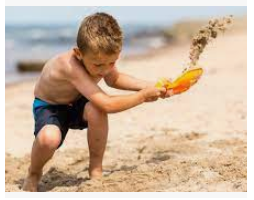 seaside		shells		crabs		summer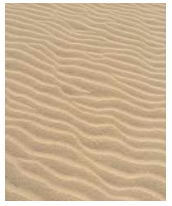 family		friends			games